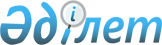 Об утверждении Правил лицензирования и квалификационных требований, предъявляемых к деятельности по управлению имуществом и делами неплатежеспособных должников в процедурах банкротства
					
			Утративший силу
			
			
		
					Постановление Правительства Республики Казахстан от 20 июля 2007 года N 615. Утратило силу постановлением Правительства Республики Казахстан от 19 января 2012 года № 124      Сноска. Утратило силу постановлением Правительства РК от 19.01.2012 № 124 (вводится в действие по истечении 21 календарного дня после первого официального опубликования, но не ранее 30.01.2012).      В целях реализации законов Республики Казахстан от 21 января 1997 года " О банкротстве ", от 11 января 2007 года " О лицензировании " Правительство Республики Казахстан ПОСТАНОВЛЯЕТ : 

      1. Утвердить прилагаемые: 

      1) Правила лицензирования деятельности по управлению имуществом и делами неплатежеспособных должников в процедурах банкротства; 

      2) квалификационные требования, предъявляемые к деятельности по управлению имуществом и делами неплатежеспособных должников в процедурах банкротства. 

      2. Признать утратившими силу: 

      1) постановление Правительства Республики Казахстан от 28 апреля 2001 года N 581 "Об утверждении Правил лицензирования деятельности по управлению имуществом и делами неплатежеспособных должников в процедурах банкротства" (САПП Республики Казахстан, 2001 г., N 15, ст. 204); 

      2) пункт 5 изменений и дополнений, которые вносятся в некоторые решения Правительства Республики Казахстан, утвержденных постановлением Правительства Республики Казахстан от 28 ноября 2002 года N 1268 "Отдельные вопросы Министерства финансов Республики Казахстан" (САПП Республики Казахстан, 2002 г., N 43, ст. 430); 

      3) постановление Правительства Республики Казахстан от 21 апреля 2006 года N 308 "О внесении изменений в постановление Правительства Республики Казахстан от 28 апреля 2001 года N 581" (САПП Республики Казахстан, 2006 г., N 14, ст. 134). 

      3. Настоящее постановление подлежит официальному опубликованию и вводится в действие с 9 августа 2007 года.       Премьер-Министр 

      Республики Казахстан Утверждены          

постановлением Правительства 

Республики Казахстан   

от 20 июля 2007 года N 615  

Правила 

лицензирования деятельности по управлению имуществом и делами 

неплатежеспособных должников в процедурах банкротства  

1. Общие положения 

      1. Настоящие Правила лицензирования деятельности по управлению имуществом и делами неплатежеспособных должников в процедурах банкротства (далее - Правила) разработаны в соответствии с законами Республики Казахстан от 21 января 1997 года " О банкротстве ", от 11 января 2007 года " О лицензировании " (далее - Закон), и устанавливают порядок лицензирования деятельности по управлению имуществом и делами неплатежеспособных должников в процедурах банкротства. 

      2. Государственным органом, осуществляющим лицензирование деятельности по управлению имуществом и делами неплатежеспособных должников в процедурах банкротства, является Комитет по работе с несостоятельными должниками Министерства финансов Республики Казахстан (далее - лицензиар). 

      3. Лицензия на осуществление деятельности по управлению имуществом и делами неплатежеспособных должников в процедурах банкротства выдается физическому лицу - индивидуальному предпринимателю при соблюдении им требований, установленных законами Республики Казахстан и настоящими Правилами. 

      4. Лицензия на осуществление деятельности по управлению имуществом и делами неплатежеспособных должников в процедурах банкротства (далее - лицензия) является генеральной. 

      Лицензия является неотчуждаемой, и не может быть передана лицензиатом другому лицу. 

      5. Действие лицензии распространяется на всю территорию Республики Казахстан.  

2. Порядок выдачи лицензии 

      6. Для получения лицензии необходимы следующие документы: 

      1) заявление; 

      2) копия документа, удостоверяющего личность; 

      3) нотариально заверенная копия свидетельства о государственной регистрации заявителя в качестве индивидуального предпринимателя; 

      4) нотариально заверенная копия свидетельства о постановке заявителя на учет в налоговом органе; 

      5) документ, подтверждающий уплату в бюджет лицензионного сбора за право занятия деятельностью по управлению имуществом и делами неплатежеспособных должников в процедурах банкротства; 

      6) сведения и документы в соответствии с квалификационными требованиями: 

      копии дипломов о высшем образовании, документа, выданного организацией образования, подтверждающего прохождение подготовки для дальнейшей работы в качестве администратора внешнего наблюдения, реабилитационного, конкурсного управляющего в соответствии с законодательством о банкротстве; 

      копии документов, подтверждающих стаж работы; 

      справка об отсутствии судимости, выданная по местожительству заявителя не ранее, чем за месяц до ее представления лицензиару, с указанием сведений по всей республике; 

      медицинские справки, выданные наркологическим и психиатрическим диспансерами по местожительству заявителя не ранее чем за месяц до их представления лицензиару. 

      7. Все документы, представленные лицензиару для выдачи лицензии, принимаются по описи, копия которой направляется (вручается) заявителю с отметкой о дате приема документов лицензиаром. 

      8. Лицензия выдается не позднее десяти рабочих дней со дня представления заявления с соответствующими документами, установленными настоящими Правилами. 

      Лицензиар в течение срока, установленного настоящим пунктом, обязан выдать лицензию либо дать мотивированный ответ в письменном виде о причинах отказа в выдаче лицензии. 

      9. В случае если лицензиар в установленные настоящими Правилами сроки не выдал заявителю лицензию либо письменно не уведомил заявителя о причине отказа в выдаче лицензии, то по истечении пяти рабочих дней с даты истечения сроков, установленных настоящими Правилами для выдачи лицензии, заявитель письменно уведомляет лицензиара о начале осуществления заявленного им вида деятельности. 

      Лицензиар не позднее пяти рабочих дней с момента получения письменного уведомления заявителя обязан выдать лицензию с даты, указанной заявителем в письменном уведомлении. 

      10. В выдаче лицензии может быть отказано в случаях, если: 

      1) занятие данным видом деятельности запрещено законами Республики Казахстан для данной категории субъектов ; 

      2) не представлены все документы, требуемые в соответствии с настоящими Правилами. При устранении заявителем указанных препятствий заявление рассматривается на общих основаниях; 

      3) не внесен лицензионный сбор; 

      4) заявитель не соответствует квалификационным требованиям; 

      5) в отношении заявителя имеется вступивший в законную силу приговор суда, запрещающий ему заниматься данным видом деятельности. 

      11. При отказе в выдаче лицензии лицензиаром заявителю дается мотивированный ответ в письменном виде в сроки, установленные для выдачи лицензии.  

3. Переоформление, выдача дубликатов, прекращение и 

приостановление действия лицензий 

      12. При утере, порче лицензии лицензиат имеет право на получение дубликатов лицензии. 

      Утерянные, испорченные бланки лицензии считаются недействительными со дня подачи лицензиатом письменного заявления (с приложением документов, подтверждающих факт утери, порчи лицензии) лицензиару. 

      Лицензиар в течение десяти рабочих дней со дня подачи заявления выдает дубликат лицензии с присвоением нового номера и надписью "Дубликат" в правом верхнем углу. 

      13. В случае изменения фамилии, имени, отчества лицензиата, он обязан в течение тридцати календарных дней подать заявление о переоформлении лицензии с приложением соответствующих документов, подтверждающих указанные сведения. 

      Лицензиар в течение десяти рабочих дней со дня подачи лицензиатом соответствующего письменного заявления переоформляет лицензию. 

      14. Лицензия прекращает свое действие в случаях: 

      1) лишения лицензии; 

      2) прекращения деятельности физического лица; 

      3) добровольного возврата лицензии к лицензиару; 

      4) исключения отдельного вида деятельности из перечня лицензируемых. 

      При прекращении действия лицензии лицензиар обязан в течение десяти рабочих дней вернуть лицензию лицензиару. 

      15. Приостановление действия, лишение лицензии осуществляются в порядке, предусмотренном законодательством Республики Казахстан об административных правонарушениях . 

      16. Лицензиар осуществляет ведение реестра лицензий. 

      17. Лицензионный контроль за соблюдением настоящих Правил осуществляется лицензиаром. 

      18. Нарушение настоящих Правил влечет ответственность, установленные законами Республики Казахстан . Утверждены          

постановлением Правительства 

Республики Казахстан   

от 20 июля 2007 года N 615  

Квалификационные требования, предъявляемые 

к деятельности по управлению имуществом и делами 

неплатежеспособных должников в процедурах банкротства       1. Для получения лицензии на осуществление деятельности по управлению имуществом и делами неплатежеспособных должников в процедурах банкротства заявитель - физическое лицо - индивидуальный предприниматель должен отвечать следующим квалификационным требованиям: 

      1) иметь высшее юридическое или экономическое образование и пройти подготовку в организациях образования для дальнейшей работы в качестве администратора внешнего наблюдения, реабилитационного, конкурсного управляющего в соответствии с законодательством о банкротстве ; 

      2) иметь опыт работы не менее трех лет в одной из следующих сфер деятельности: экономической, финансовой, учетно-аналитической, контрольно-ревизионной, правовой, либо в должности первого руководителя юридического лица не менее трех лет. 

      2. Лицензия на осуществление деятельности по управлению имуществом и делами неплатежеспособных должников в процедурах банкротства не может быть выдана лицу, имеющему не погашенную или не снятую в установленном законом порядке судимость, признанному в установленном порядке недееспособным либо ограниченно дееспособным. 
					© 2012. РГП на ПХВ «Институт законодательства и правовой информации Республики Казахстан» Министерства юстиции Республики Казахстан
				